Grid 2 Learning Descriptors – October/December 2017     Grid 2 Home Learning – October/December 2017     Due: Friday 15th DecemberHealth and WellbeingP.E – circuits and building on personal fitness.SkiingIdentifying our strengths and areas of development.LiteracyContinue with Literacy circlesLearning activities through our class novel ‘Dark Waters’.Functional Writing – looking at different formats and layouts e.g. diary entry, reports, news articles.Focus on Comprehension skillsNumeracy and MathsAddition and Subtraction – focus on mental strategies when working with larger numbersContinue to work on multiplication and division strategies CoordinatesProblem solving – focus on worded problemsInterdisciplinary LearningSpace Topic – Researching planets, astronauts, satellites, recent advances etc.What P6 are learning in October/December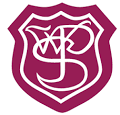 WilliamstonPrimary  SchoolDiscrete SubjectsRME – Saints with a cluster event at the Lanthorn for St AndrewBubblegum and fluff with the Scripture UnionEthos and Life of the SchoolAssemblies – P6 will be leading Children In NeedEmotion WorksAdditional InformationPlease ensure all pupils come equipped for appropriate clothing for skiing on a Thursday..Opportunities for Personal AchievementsHouse PointsRaffle TicketsPupil of the week, marvellous mathematicians, writing wizards, Quality Learners.iJournAL documentationHealth and WellbeingFind and make a space-themed recipe.What ten things would you take with you on a trip to outer space? Write a list and give a reason for each object.Complete a labelled diagram showing the effects that space has on an astronaut’s body.Astronauts need to be healthy. Create a workout and   share.LiteracyComplete literacy circle task and guided reading each week. This will be due on a Tuesday. Complete 4 spelling activities of your choice to practice your weekly spelling words. Bring in on a Monday. Write a poem/story about an alien visiting Earth.Write an acrostic poem for a planet.Write a newspaper report on the Moon landing.Read a novel with a space theme.Make a word search with tricky space words.Numeracy and MathsLogin to Sumdog – explore and play as many maths games as you can for our National contest.Complete worksheet or practical activity.Create some space themed word problems.Work out the distance of each planet from the sun in miles, kilometres, and metresPlay ‘Hit the Button’ multiplication game on Topmarks.Interdisciplinary LearningWrite a fact file on Neil Armstrong or another famous astronaut.Create a timeline of space travel and exploration events.What countries have put astronauts into space? Mark them on a map.P6  Home Learning Activities September/ OctoberWilliamstonPrimary  SchoolDiscrete SubjectsList reasons why you love living in Scotland.Ethos and Life of the SchoolTalk to your family about assemblies on Emotion WorksAdditional InformationTell your family about the new skills that you are developing in skiing.Opportunities for Personal AchievementsRecord an achievement out of school on A4 paper to include in your iJournAL.